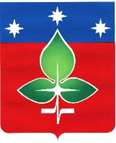 Информацияпо результатам контрольного мероприятия«Внешняя проверка бюджетной отчетности Муниципального казенного учреждения «ЕДИНАЯ ДЕЖУРНО-ДИСПЕТЧЕРСКАЯ СЛУЖБА ГОРОДСКОГО ОКРУГА ПУЩИНО» за 2020 год»           1. Основание для проведения контрольного мероприятия: : Пункт 1.6. раздела I Плана работы Ревизионной комиссии города Пущино на 2021 год, утвержденного распоряжением председателя Ревизионной комиссии города Пущино № 55 от 30.12.2020 г ( с изменениями).   2. Предмет контрольного мероприятия бюджетная отчетность главного распорядителя, распорядителя, получателя бюджетных средств, главного администратора, администратора источников финансирования дефицита бюджета, главного администратора, администратора доходов бюджета.3. Объект контрольного мероприятия: Муниципальное казенное учреждение «ЕДИНАЯ ДЕЖУРНО-ДИСПЕТЧЕРСКАЯ СЛУЖБА ГОРОДСКОГО ОКРУГА ПУЩИНО» (ОГРН 1155043003125 ИНН/КПП 5043056350/ 504301001). 4. Проверяемый период: 2020 год.5. Цели контрольного мероприятия:Цель.1. Установление полноты, достоверности и прозрачности бюджетной отчетности и ее соответствие требованиям нормативных правовых актов.Вопросы по Цели1:1) анализ составления и представления отчетности по составу, содержанию, прозрачности, достоверности и информативности показателей. 2) оценка достоверности показателей бюджетной отчётности получателя бюджетных средств, внутренней согласованности соответствующих форм отчётности.Цель 2. Анализ исполнения бюджета получателя бюджетных средств.Вопросы по Цели 2: анализ исполнения бюджетных ассигнований по доходам.анализ исполнения бюджетных ассигнований по расходам.                        6. Сроки проведения контрольного мероприятия: с 26 октября по 09 ноября 2021 года. Проверка проводилась председателем Ревизионной комиссии города Пущино Прасоловой Еленой Евгеньевной.           7. Краткая информация об объекте контрольного мероприятияМуниципальное казенное учреждение «ЕДИНАЯ ДЕЖУРНО-ДИСПЕТЧЕРСКАЯ СЛУЖБА ГОРОДСКОГО ОКРУГА ПУЩИНО», именуемое в дальнейшем «Учреждение», создано в соответствии с постановлением Администрации города Пущино от 22.10.2015 № 470-п «О создании Муниципального казенного учреждения «ЕДИНАЯ ДЕЖУРНО - ДИСПЕТЧЕРСКАЯ СЛУЖБА ГОРОДСКОГО ОКРУГА ПУЩИНО» и руководствуется в своей деятельности действующим законодательством Российской Федерации и настоящим Уставом.      Учреждение является некоммерческой организацией. Учредителем и собственником имущества Учреждения является муниципальное образование «Городской округ Пущино» Московской области в лице Администрации городского округа Пущино, именуемое в дальнейшем «Учредитель».       Полное наименование Учреждения: Муниципальное казенное учреждение «ЕДИНАЯ ДЕЖУРНО-ДИСПЕТЧЕРСКАЯ СЛУЖБА ГОРОДСКОГО ОКРУГА ПУЩИНО».     Сокращенное наименование Учреждения: МКУ «ЕДДС ГОРОДСКОГО ОКРУГА ПУЩИНО».      Место нахождения Учреждения и почтовый адрес: Московская область, город Пущино, микрорайон «В» дом 1, пом. № 1-7, № 65-69.ОГРН 1155043003125 ИНН/КПП 5043056350/ 504301001.Учреждение является юридическим лицом с момента государственной регистрации, самостоятельно осуществляет финансово-хозяйственную деятельность, имеет обособленное имущество на праве оперативного управления, самостоятельный баланс бюджетную смету, счет, открываемый в финансовом органе муниципального образования, печать установленного образца, штамп, бланки со своим наименованием и иные реквизиты.    Предметом деятельности Учреждения является:         1. Прием от населения и организаций сообщений о любых чрезвычайных происшествиях, несущих информацию об угрозе или факте возникновения чрезвычайной ситуации природного, техногенного или биолого-социального характера.          2. Круглосуточный прием распоряжений (сигналов оповещения) или специальных решений федеральных органов государственной власти, а также доведение их до Руководителя Администрации города Пущино и по его указанию - до ответственных исполнителей города.         3. Сортировка и переадресация в дежурно-диспетчерские службы, в компетенцию которых входит реагирование на принятое сообщение, с последующим контролем исполнения и отчетом по конечному результату.        4.  Сбор и обобщение данных об изменении обстановки при угрозе возникновения или возникновении чрезвычайной ситуации, своевременное доведение информации об изменении обстановки силам постоянной готовности, привлекаемым к ведению работ по предупреждению и ликвидации чрезвычайных ситуаций.        5.  Оценка и контроль обстановки, принятие решений об экстренных мерах по ликвидации чрезвычайной ситуации (в рамках своих полномочий), доведение задач до сил постоянной готовности, контроль за выполнением мероприятий и организация взаимодействия.        6.  Обобщение информации (за сутки дежурства) о происшедших чрезвычайных происшествиях, ходе работы по их ликвидации и представление по подчиненности итоговых донесений.        7. Обмен информацией по вопросам защиты населения и территорий от чрезвычайных ситуаций с подчиненными и вышестоящими дежурно-диспетчерскими службами, а также аналогичными структурами соседних регионов.       Учреждение создано с целью решения вопросов обеспечения организационнотехнического взаимодействия дежурно-диспетчерских служб городского округа Пущино, областных и федеральных структур.               Вид деятельности Учреждения:        1. Координирует действия дежурных и дежурно-диспетчерских служб города Пущино.       2. Производит сбор, обработку, анализ информации по текущему состоянию систем жизнеобеспечения города Пущино по вопросам пожарной и экологической безопасности, по совершенным противоправным действиям, приведшим к нарушению нормального функционирования объектов городской инфраструктуры, а также сообщений о возникновении или угрозе возникновения чрезвычайных ситуаций природного и техногенного характера.              3.     Осуществляет прием и доведение до руководства городского округа Пущино и населения сигналов по гражданской обороне и при возникновении чрезвычайных ситуаций природного и техногенного характера.	В проверяемый период за финансово-хозяйственную деятельность Учреждения отвечали:            -     Рудзес В.Л. - и.о. директора,	-  Артемова О.В. - директор - главный бухгалтер МКУ «Централизованная бухгалтерия».	Способы и методы ведения бухгалтерского учета в Учреждении в 2020 году были определены Приказом № 155-лс от 31.12.2019 г. «Об утверждении единой учетной политики для целей бухгалтерского учета и налогообложения.	Бухгалтерский (бюджетный) централизованный учет ведется в электронном виде с применением программы автоматизации 1С: Предприятие.	В ходе проведения проверки Ревизионной комиссией были исследованы документы: учредительные документы, нормативные акты, положение, учетная политика, бухгалтерская и бюджетная отчетность, оборотно-сальдовые ведомости, документы по учету основных средств и материалов и др.8. В результате контрольного мероприятие установлено следующее	         1.    Бюджетная отчетность сформирована в объеме форм, предусмотренных пунктом 11 приказа Минфина России от 28.12.2010 N 191н «Об утверждении Инструкции о порядке составления и представления годовой, квартальной и месячной отчетности об исполнении бюджетов бюджетной системы Российской Федерации». В ходе анализа бюджетной отчетности нарушений, в том числе по составу, содержанию, прозрачности и полноте отражения показателей, не установлено.            2.  В соответствии с пунктом 7 Приказа № 191н бюджетная отчетность МКУ «ЕДДС городского округа Пущино»  составляется на основе данных Главной книги и других регистров бюджетного учета, установленных законодательством Российской Федерации.          3.   Сведения, указанные в Отчете о движении денежных средств (ф. 0503123) соответствуют показателям, отраженным в Отчете об исполнении бюджета главного распорядителя, распорядителя, получателя бюджетных средств, главного администратора, администратора источников финансирования дефицита бюджета, главного администратора, администратора доходов бюджета (ф.0503127), операциям по счету 304.05, данным оборотно-сальдовых ведомостей по соответствующим счетам и Главной книги за 2020 год.              4.    По состоянию на 1 января 2021 года просроченной дебиторской и кредиторской задолженности у МКУ «ЕДДС городского округа Пущино»  нет. Сумма дебиторской и кредиторской задолженности на начало и конец отчетного периода, отраженная в форме 0503169 «Сведения по дебиторской и кредиторской задолженности», соответствует данным, отраженным на указанных счетах бухгалтерского учета, оборотам Главной книги за 2020 год, суммам дебиторской и кредиторской задолженности на начало и конец отчетного периода, отраженным в разделе III. «Обязательства» баланса (ф. 0503130).           5.   Согласно решению Совета депутатов от 28.11.2019 года № 28/06 «О бюджете городского округа Пущино на 2020 год и на плановый период 2021 и 2022 годов», МКУ «ЕДДС городского округа Пущино»   не определено главным администратором доходов бюджета, и бюджетные ассигнования по доходам для Учреждения на 2020 год не предусматривались и не исполнялись (ф. 0503127).              6.     Бюджетные назначения по расходам, отраженные в размере 7571000,00 рублей, согласно решению Совета депутатов от 28.11.2019 года № 28/06 «О бюджете городского округа Пущино на 2020 год и на плановый период 2021 и 2022 годов», исполнены в размере 7321662,89 рублей или на 97%, в пределах утвержденных на 2020 год лимитов бюджетных обязательств. 	Основным направлением расходования бюджетных средств в 2020 году являлись расходы на оплату труда - 62%, взносы по обязательному социальному страхованию на выплаты денежного содержания – 20% и прочая закупка товаров, работ и услуг –19%.Председатель Ревизионной комиссии                                                                               Е.Е. Прасолова